MĚSTYS STRÁŽNÝ, 384 43  STRÁŽNÝ 23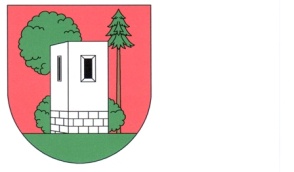 Žádost o přidělení bytuOsobní údaje žadatele:Jméno a příjmení:……………………………………………Datum narození :……………………………………………..Rodné číslo : …………………………………………………..Rodinný stav:…………………………………………………..Telefon:…………………………………………………………..Trvalé bydliště:…………………………………………………Kontaktní adresa:……………………………………………….Zaměstnavatel:…...............................................Osobní údaje manžela/ky nebo druha/družky:Jméno a příjmení:……………………………………………Datum narození:…………………………………………..Trvalé bydliště:……………………………………………….Zaměstnavatel:……………………………………………….Zdůvodnění žádosti………………………………………………………………………………………………………………………………………………………………………………………………………………………………………………………………………………………………………………Žádost o přidělení bytu o velikosti:………………………………………………Na základě záměru o pronájmu bytu č.j………………………………………Konkrétní údaje o bytě, v němž žadatel nyní bydlí:Adresa:……………………………………………………………………charakter bytu – nehodící se škrtněterodinný dům v osobním vlastnictvírodinný dům ve vlastnictví více osobslužební bytdružstevní bytobecní bytubytovnajiné, uveďtevelikost a kategorie bytu:……………………………………….Do nového bytu se mají nastěhovat tyto osoby:jméno a příjmení			datum narození			rodinný vztah k žadateli……………………………………………………………………………………………………………………………………………………………………………………………………………………………………………………………………………………………………………………………………………………………………………………………………………………………………………………………………………………………………………………………………………………………………………………………………………………………………………………Poučenína přidělení bytu tímto nevzniká nárok,konečné rozhodnutí o přidělení bytu je vyhrazeno pouze zastupitelstvu městyse Strážnýtento formulář slouží pouze jak podklad pro korektnější rozhodování o přidělení bytuv případě uvedení nepravdivých údajů bude žádost vyřazenaČestné prohlášení:prohlašuji, že údaje uvedené v žádosti jsou pravdivé a že jsem si vědom/a své povinnosti neprodleně nahlásit veškeré změny v údajích uvedených v žádosti, které mohou mít vliv na přidělení bytu.Zájemce o přidělení bytu musí doložit čestné prohlášení o bezdlužnosti a nesmí městysu Strážný dlužit na místních poplatcích.V………………………………..dne……………………				……………………………………………………									podpis žadatele